Publicado en Madrid y Granada el 20/02/2019 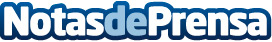 Según Jan Tesarik el tabaco afecta más a la fertilidad masculina En los hombres fumadores se producen daños en sus espermatozoides que afectan no sólo a su fertilidad sino que también ponen en riesgo la salud de sus futuros hijos. En el caso de las mujeres, fumar no disminuye ni la calidad de los óvulos ni la función del útero para anidar el embrión. En todo caso, producido el embarazo, deberá dejar de fumar, ya que los efectos negativos del tabaco sobre el desarrollo embrionario son bien conocidosDatos de contacto:Maria de la Plaza620 059 329Nota de prensa publicada en: https://www.notasdeprensa.es/segun-jan-tesarik-el-tabaco-afecta-mas-a-la Categorias: Medicina Sociedad Madrid Andalucia Medicina alternativa Otras ciencias http://www.notasdeprensa.es